2022年5月3日NPO法人 スプラタルカ「2022年 小学生地球市民会議」参加の御案内保護者の皆様へ下記に示す通り、2022年6月5日（日）、ビデオ通話を用いた3カ国（日本、マレーシア、台湾）の小学生有志による「2022年 小学生地球市民会議」を開催致します。＊詳細につきましては、別添のチラシ及び公式サイトでご確認ください。https://www.supratarka.org/   https://www.facebook.com/supratarka/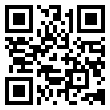 １　テ ー マ：「世界が平和になるための方法を発明しよう！」（"Let's invent a way to make world peace!"）＊このテーマに沿って、国を越えた会議を行います。２　日　　時：事前研修：5月29日（日）　10:00 – 12:00　自宅から参加＊自己紹介、意見の確認、発表準備など本会議：　6月5日（日）　14:00 – 16:00＊自宅から参加＊参加希望者は、上記のすべての日程に参加できることを原則とします。＊参加希望者は、事前にワークシートに記入をお願いします。３　参加方法：自宅からビデオ通話（Google Meet）で参加４　参加資格：日本に住む小学生（5年生・6年生）　計10名＊英語能力は問いません（通訳します）＊日本語が出来ること＊希望者多数の場合は、選別を行います。５　主　　催：NPO法人 スプラタルカ６　参加申し込み等：（1）申込期限　　5月20日（金）（必着）（2）申込方法下記申込用紙に必要事項を記入のうえ、スプラタルカ info@supratarka.org 宛てにメールでお送り下さい。もしくは、同様の内容をメールでお送りください。（3）参加費　　無　料７　保護者同意事項：保護者として小学生国際会議へ参加申し込みするにあたり、下記事項に同意致します。(1) 下記媒体への参加者の写真や映像、氏名の掲載承諾活動報告書やチラシ等の印刷物スプラタルカ公式サイト等のWEBサイト新聞、テレビ等の報道機関による出版物や番組８　問い合わせ先：NPO法人 スプラタルカ　代表 本田勝也まで〒904-0305　沖縄県読谷村都屋369番地info@supratarka.orghttps://www.supratarka.org/https://www.facebook.com/supratarka/Supratarkahttps://www.supratarka.org/info@supratarka.org「2022年 小学生地球市民会議」　参加申込書小学生地球市民会議への参加を希望します。参加者氏名　　　　　　　　　　　　　　　ふりがな　　　　　　　　　　　　　　　　保護者氏名　　　　　　　　　　　　　　　学校名　（　　　　　　　　　　　　　　　　　　）　　学年（　　年）連絡先住所  （　　　　　　　　　　　　　　　　　　　　　　　　　　　　　　　　）TEL  （　　　　　　　　　　　　　　　　　　）E-mail（　　　　　　　　　　　　　　　　　　）＊必須（連絡のため）その他参加者向けにワークシートを用意しています。事前に記入をお願いします。＊公式サイトからダウンロードできます。https://www.supratarka.org/int-conference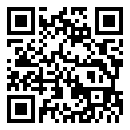 Supratarkahttps://www.supratarka.org/info@supratarka.org